Teacher Upper Key Stage 2 (MPS) 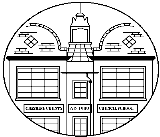 Cambridge Road Community Primary and Nursery SchoolMPSTemporary with a view to becoming permanentFull timeClosing date Friday 8th October at 12pmCambridge Road is a successful and inclusive community primary and nursery school in the heart of Ellesmere Port, Cheshire.  The children, staff and Governors of Cambridge Road School wish to appoint an enthusiastic and experienced professional to be part of our team from January 2022 or earlier.  This is a full-time position, initially until the end of the summer term 2022 but with a view to becoming permanent.The successful candidate will join a highly experienced and skilled team who work tirelessly to unlock potential for pupils with social, emotional and mental health issues.  They will be a confident primary school teacher who will teach children from the upper Key Stage 2 classes in small groups, as well as covering Key Stage 2 classes as required.  Experience of working with children who often display challenging behaviour is essential; applicants must be able to demonstrate emotional intelligence and resilience when supporting young people to engage and close the gaps in their learning.If shortlisted, through observation, candidates will have the opportunity to showcase their passion for education and share their ability to motivate and challenge children.  Through interview, they will demonstrate a commitment to all aspects of school life, experience of teaching Key Stage 2 children and an ability to work collaboratively with all staff.Visits to the school are welcomed and strongly encouraged prior to application with visiting times 10am and 3.30pm on Friday 1st October.  Please call 0151 355 1735 or email admin@cambridgeroad.cheshire.sch.uk to arrange a visit.  Closing date for applications is Friday 8th October at 12pm.  If you have not heard by Thursday 14th October then please assume you have not been successful.  Interviews will take place week commencing 18th October.  Our school is committed to the safeguarding and welfare of children and young people.  This post is subject to a satisfactory Disclosure and Barring Service (DBS) and stringent vetting procedures in accordance with our safeguarding policy.Dates:  School visits:  Friday 1st October at 9.00am or 3.30pmClosing date:  12pm Friday 8th October	Shortlisting: Tuesday 12th October	Interviews w/c 18th October. 